13.04.2020		10 классУсловия жизни в воюющих странахЧеловек и война: единство фронта и тыла. §23Видео урокhttps://www.youtube.com/watch?v=B9-d1ipMxicПрезентацияhttps://infourok.ru/prezentaciya-po-istorii-rossii-na-temu-chelovek-i-voyna-edinstvo-fronta-i-tila-4015934.htmlОцените вклад тружеников тыла в разгром врага. В чём он проявлялся?  (письменно в тетради)"Все для фронта! Все для победы!". Этот лозунг стал девизом и законом для всех советских людей, находившихся в тылу (рис. 19.4). Предельная концентрация сил, самопожертвование, нередко фанатичный подход к выполнению поставленных задач позволили СССР в кратчайшие сроки перестроить экономику на военный лад, обеспечить непрерывность производства и поставок оружия на фронт, оснастить войска всем необходимым. Блестящими организаторами этой работы стали ведущие отраслевые руководители советской экономики: Б. Л. Ванников (нарком боеприпасов), В. А. Малышев (нарком танковой промышленности), И. Ф. Тевосян (нарком черной металлургии), А. И. Шахурин (нарком авиационной промышленности), Д. Ф. Устинов (нарком вооружений).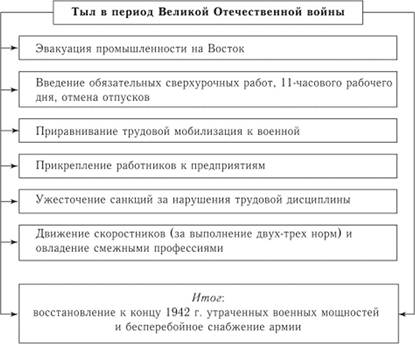 В первые же дни войны непосредственно в ходе военных действий начинается массовая эвакуация населения и промышленных предприятий из европейской части СССР на восток страны. Уже 24 июня 1941 г. был создан Совет по эвакуации, который возглавил Н. М. Шверник. Никогда человеческая история не знала подобного перемещения ресурсов в безопасные районы. За первые полгода войны на восток было перебазировано порядка 2,5 тыс. заводов и фабрик. Демонтаж часто проходил под немецкими бомбами, саперы готовили предприятия к взрыву в случае, если не удастся вывезти оборудование. Предприятия вывозились с рабочими, техническими и инженерными работниками. В начале 1942 г. была выпущена первая продукция, а к 1943 г. производство полностью покрывало все потребности Красной армии. Эшелоны с оборудованием направлялись на Волгу, Урал, в Сибирь. Всего было эвакуировано свыше 2500 крупных промышленных предприятий.Эвакуация имела еще один, крайне неожиданный аспект: она способствовала стремительной урбанизации тех городов, куда прибывали заводы. В годы войны были образованы Владимирская, Кемеровская, Костромская, Курганская, Томская, Тюменская, Ульяновская и другие области.Основным фактором успешности эвакуации стала способность административно-командной системы к максимальной концентрации всех усилий, направленных на достижение общей цели.В связи с мобилизацией мужчин на фронт женщина становится ключевой фигурой в советской военной экономике. К 1945 г. 59% всех рабочих и служащих были женщины. Им пришлось взять на себя традиционно мужскую работу, требующую большой физической силы. Женщины трудились электросварщиками, кузнецами, электромонтерами, токарями, машинистами компрессоров и паровых машин, часто работали в тяжелейших условиях: при температуре свыше 40°С, лежа, скорчившись, в удушливом газе. В сельском хозяйстве женщины составляли более 70% рабочей силы и были трактористами, комбайнерами, работали на лесоповале.Население старалось активно содействовать фронту. Люди рыли окопы, участвовали в противовоздушной обороне, строили противотанковые рвы, дежурили в госпиталях, становились донорами крови.На фронт поставлялись оружие, военная техника, боеприпасы, провизия, обмундирование. Собирались теплые вещи для солдат. Только из Сибири в военные годы было отправлено на фронт более 5,6 млн теплых вещей. По подсчетам историков, за все годы войны теплой одежды собрали па 10 мли бойцов, т.е. можно было одеть действующую армию. Еще одна форма помощи — подарки: табак, кисеты, мыло, рукавицы. Подарки обычно вручались к значимым датам, под Новый год. В фонд обороны люди перечисляли личные денежные средства.На промышленных предприятиях вводилась по-военному жесткая трудовая дисциплина. За опоздание на работу более чем на 20 мин рабочего могли отдать под суд. В стране повсеместно была введена семидневная рабочая неделя. Еще в июне — июле 1940 г. были изданы указы Президиума Верховного Совета СССР, предусматривавшие уголовную ответственность за опоздание на работу и переход рабочих с одного предприятия на другое, за выпуск недоброкачественной продукции. Были введены семидневная рабочая неделя и восьмичасовой рабочий день, который вскоре был увеличен до 12, а иногда до 14—15 часов. Предприятия работали в три смены.На продукты питания повсеместно вводились карточки. Регулярно по ним выдавался хлеб, а остальные продукты (мясо, рыба, крупы, сахар, жиры, кондитерские изделия) поступали с перебоями. Было установлено несколько категорий нормированного снабжения. К первой категории относились рабочие и инженеры оборонной промышленности, ко второй — рабочие других отраслей, служащие, к третьей — служащие, к четвертой — иждивенцы и дети. Первой категории выдавалось 700 г хлеба в день, второй — 500 г, служащим полагаюсь 400 г, детям до 12 лет и иждивенцам — 300 г. Карточки выдавались на месяц и в случае потери не восстанавливаюсь. Утрата карточек в первой половине месяца могла означать голодную смерть.Культурное пространство войны. Своеобразный гимн Великой Отечественной войны, песня "Священная война" была написана в самом се начале поэтом В. И. Лебедевым-Кумачом. Первоначальным автором музыки был композитор М. И. Блантер, написавший музыку к известной песне "Катюша". Через три дня прозвучал окончательный вариант произведения, музыку к которому написал руководитель Краснознаменного ансамбля песни и пляски, профессор А. В. Александров. Вскоре "Священная война" стала ежедневно звучать по радио сразу после боя кремлевских курантов.В годы войны искусство стало идеологическим оружием против фашизма. Деятели культуры уходили сражаться и работать на фронт. К. М. Симонов, М. А. Шолохов, Н. С. Тихонов, А. Т. Твардовский, А. А. Фадеев и многие другие стали военными корреспондентами. В военное время публиковались известные произведения М. А. Шолохова "Наука ненависти", некоторые главы романа "Они сражались за Родину", стихи О. Ф. Берггольц, К. М. Симонова, А. А. Суркова, М. В. Исаковского, Н. С. Тихонова, поэма А. Т. Твардовского "Василий Теркин" и многие другие. Лейтмотивом литературы военных лет был призыв к защите Отечества, борьбе с врагом.Деятели советской музыки также встали в ряды идейных борцов.С. Прокофьев написал увертюру "1941 год", Н. Я. Мясковский — 22-ю симфонию, изначально дав ей название "Симфония-баллада о Великой Отечествен ной вой не".В блокадном Ленинграде 9 августа 1942 г. впервые прозвучала знаменитая 7-я симфония Д. Шостаковича в исполнении оркестра Ленинградского радиокомитета. Некоторые музыканты умирали от голода. Репетировали в залах, которые не отапливались. В день исполнения все силы советской артиллерии и авиации были направлены на подавление фашистского наступления.В кинематографе не останавливалась работа над полнометражными художественными фильмами. В 1942 г. вышла картина "Секретарь райкома" И. Пырьева, в которой снялись замечательные актеры М. Жаров, М. Ладынина, М. Астангов. Появились фильмы "Она защищает Родину" Ф. Эрмлера о судьбе русской женщины, участвовавшей в партизанской борьбе против фашистов, с В. Марецкой в главной роли; "Во имя Родины" Вс. Пудовкина, "Два бойца" Л. Лукова, "Фронт" братьев Васильевых.В научных исследованиях упор был сделан на разработку новых видов военной техники и вооружения. Изобретались все более совершенные образцы орудий, стрелкового автоматического оружия, бронебойных снарядов, бомб, танков, средств связи, самолетов, кораблей. Самыми лучшими боевыми бронемашинами во время Второй мировой войны считались тяжелый танк ИС и средний танк Т-34, разработанные конструкторами Ж. Котиным и А. Морозовым. Установки реактивной артиллерии, которые солдаты-красноармейцы прозвали "катюшами", наводили ужас на гитлеровцев. Ученые И. В. Курчатов и А. П. Александров разработали метод размагничивания боевых кораблей для защиты от мин. В 1943 г. под руководством академика И. В. Курчатова начались исследования по созданию советской атомной бомбы.С началом Великой Отечественной войны произошла кардинальная перемена в отношении власти к Русской православной церкви. Стали открываться храмы, монастыри, духовные семинарии. Самолеты с православными святынями на борту облетали вокруг главных русских городов. Было восстановлено Патриаршество, упраздненное еще при Петре I, а 4 сентября 1943 г. состоялась значимая встреча И. В. Сталина и митрополитов Сергия, Алексия и Николая. Уже 7 ноября 1943 г. вновь избранным Патриархом Московским и Всея Руси Сергием была отслужена торжественная литургия в честь 26-й годовщины Октябрьской революции. Патриарх произнес благодарственную молитву "О богохранимой стране нашей и ее правительстве, возглавляемом Богом дарованным вождем". В голы Великой Отечественной войны представители религиозных конфессий внесли свою долю в дело достижения победы над фашизмом. В первый день войны, 22 июня 1941 г., митрополит Московский и Коломенский Сергий благословил духовенство и верующих на защиту Отечества. На собрании в Уфе представители мусульманского духовенства также однозначно осудили немецко-фашистскую агрессию, отметив, что любовь и защита Родины есть неотъемлемая составляющая исламской веры.Вопросы: 1. Мы привыкли к выражению «трудовой подвиг». Что стоит за этим понятием? Можно ли назвать героем человека, который просто работал в тылу, не на передовой, а на заводах, в поле и т.д.? 2. Во многих семьях люди, пережившие войну, иногда говорят, что и в то время они были счастливы. Как вы думаете, можно ли чувствовать себя счастливыми в тех условиях? Что в то время считалось счастьем? 3. Оцените вклад тружеников тыла в разгром врага. В чём он проявлялся? 4. Как изменились условия труда и жизни людей с наступлением войны? Какой трудовой вклад внесли подростки в общую победу взрослых? 5. Кто из ваших родных работал в тылу? В чём заключалась их работа?Вопросы: 1. Мы привыкли к выражению «трудовой подвиг». Что стоит за этим понятием? Можно ли назвать героем человека, который просто работал в тылу, не на передовой, а на заводах, в поле и т.д.? 2. Во многих семьях люди, пережившие войну, иногда говорят, что и в то время они были счастливы. Как вы думаете, можно ли чувствовать себя счастливыми в тех условиях? Что в то время считалось счастьем? 3. Оцените вклад тружеников тыла в разгром врага. В чём он проявлялся? 4. Как изменились условия труда и жизни людей с наступлением войны? Какой трудовой вклад внесли подростки в общую победу взрослых? 5. Кто из ваших родных работал в тылу? В чём заключалась их работа?Вопросы: 1. Мы привыкли к выражению «трудовой подвиг». Что стоит за этим понятием? Можно ли назвать героем человека, который просто работал в тылу, не на передовой, а на заводах, в поле и т.д.? 2. Во многих семьях люди, пережившие войну, иногда говорят, что и в то время они были счастливы. Как вы думаете, можно ли чувствовать себя счастливыми в тех условиях? Что в то время считалось счастьем? 3. Оцените вклад тружеников тыла в разгром врага. В чём он проявлялся? 4. Как изменились условия труда и жизни людей с наступлением войны? Какой трудовой вклад внесли подростки в общую победу взрослых? 5. Кто из ваших родных работал в тылу? В чём заключалась их работа?Вопросы: 1. Мы привыкли к выражению «трудовой подвиг». Что стоит за этим понятием? Можно ли назвать героем человека, который просто работал в тылу, не на передовой, а на заводах, в поле и т.д.? 2. Во многих семьях люди, пережившие войну, иногда говорят, что и в то время они были счастливы. Как вы думаете, можно ли чувствовать себя счастливыми в тех условиях? Что в то время считалось счастьем? 3. Оцените вклад тружеников тыла в разгром врага. В чём он проявлялся?  (письменно в тетради)4. Как изменились условия труда и жизни людей с наступлением войны? Какой трудовой вклад внесли подростки в общую победу взрослых? 5. Кто из ваших родных работал в тылу? В чём заключалась их работа?